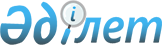 О внесении изменений в решение Казалинского районного маслихата Кызылординской области "О бюджете сельского округа Бозколь на 2021-2023 годы" от 25 декабря 2020 года № 550Решение Казалинского районного маслихата Кызылординской области от 9 декабря 2021 года № 164
      Казалинский районный маслихат Кызылординской области РЕШИЛ:
      1. Внести в решение Казалинского районного маслихата Кызылординской области "О бюджете сельского округа Бозколь на 2021-2023 годы" от 25 декабря 2020 года № 550 (зарегистрировано в Реестре государственной регистрации нормативных правовых актов под №7999) следующие изменения:
      пункт 1 изложить в новой редакции:
      "1. Утвердить бюджет сельского округа Бозколь на 2021-2023 годы согласно приложениям 1, 2, 3 соответственно, в том числе на 2021 год в следующих объемах:
      1) доходы – 49639 тысяч тенге, в том числе:
      налоговые поступления – 1273 тысяч тенге;
      поступления от продажи основного капитала – 532 тысяч тенге;
      поступления трансфертов – 47834 тысяч тенге;
      2) затраты – 50645 тысяч тенге;
      3) чистое бюджетное кредитование – 0;
      бюджетные кредиты – 0;
      погашение бюджетных кредитов – 0;
      4) сальдо по операциям с финансовыми активами – 0;
      приобретение финансовых активов – 0;
      поступления от продажи финансовых активов государства – 0;
      5) дефицит (профицит) бюджета – -1006;
      6) финансирование дефицита (использование профицита) бюджета – 1006 тысяч тенге.".
      Пункт 2 изложить в новой редакции:
      "1) на благоустройство, на освещение 1000 тысяч тенге;
      2) на расходы по обеспечению деятельности аппарата акима 200 тысяч тенге;
      3) сфера культуры 187 тысяч тенге.".
      Приложение 1 указанного решения изложить в новой редакции согласно приложению к настоящему решению.
      2. Настоящее решение вводится в действие с 1 января 2021 года. Бюджет на 2021 год сельского округа Бозколь
					© 2012. РГП на ПХВ «Институт законодательства и правовой информации Республики Казахстан» Министерства юстиции Республики Казахстан
				
      Секретарь Казалинского районного маслихата 

Б. Жарылкап
Приложение к решениюКазалинского районного маслихатаот "09" декабря 2021 года №164Приложение 1 к решениюКазалинского районного маслихатаот "25" декабря 2020 года №550
Категория
Категория
Категория
Категория
Сумма, 
тысяч тенге
Класс
Класс
Класс
Сумма, 
тысяч тенге
Подкласс
Подкласс
Сумма, 
тысяч тенге
Наименование
Сумма, 
тысяч тенге
1. Доходы
49639
1
Налоговые поступления
1273 
04
Hалоги на собственность
1273
1
Hалоги на имущество
36
3
Земельный налог
54
4
Hалог на транспортные средства
1183
3
Поступления от продажи основного капитала
532
01
Продажа государственного имущества, закрепленного за государственными учреждениями
532
1
Продажа государственного имущества, закрепленного за государственными учреждениями
532
4
Поступления трансфертов 
47834
02
Трансферты из вышестоящих органов государственного управления
47834
3
Трансферты из районного (города областного значения) бюджета
47834
Функциональная группа
Функциональная группа
Функциональная группа
Функциональная группа
Администратор бюджетных программ
Администратор бюджетных программ
Администратор бюджетных программ
Программа
Программа
Наименование
Наименование
2. Затраты
50645
1
Государственные услуги общего характера
24610
124
Аппарат акима города районного значения, села, поселка, сельского округа
24610
001
Услуги по обеспечению деятельности акима города районного значения, села, поселка, сельского округа
24415
022
Капитальные расходы государственного органа
195
77
Жилищно-коммунальное хозяйство
6026
124
Аппарат акима города районного значения, села, поселка, сельского округа
1451
014
Организация водоснабжения населенных пунктов
1451
124
Аппарат акима города районного значения, села, поселка, сельского округа
4575
008
Освещение улиц в населенных пунктах
1240
009
Обеспечение санитарии населенных пунктов
655
011
Благоустройство и озеленение населенных пунктов
2680
8
Культура, спорт, туризм и информационное пространство
19398
124
Аппарат акима города районного значения, села, поселка, сельского округа
19398
006
Поддержка культурно-досуговой работы на местном уровне
19398
15
Трансферты
611
124
Аппарат акима города районного значения, села, поселка, сельского округа
611
048
Возврат неиспользованных (недоиспользованных) целевых трансфертов
611
3. Чистое бюджетное кредитование
0
Бюджетные кредиты
0
Погашение бюджетных кредитов
0
4. Сальдо по операциям с финансовыми активами
0
Приобретение финансовых активов
0
Поступления от продажи финансовых активов государства
0
5. Дефицит (профицит) бюджета
-1006
6. Финансирование дефицита (использование профицита) бюджета
1006
8
Используемые остатки бюджетных средств
1006
01
Остатки бюджетных средств
1006
1
Свободные остатки бюджетных средств
1006